урок русского языка в 3 «А» классетема: Простое и сложное предложение. СловосочетаниеЦель: формировать понятия простого и сложного предложения, «словосочетание» на основе усвоения его существенных признаков.Ход урокаI. Организационный момент.II. Проверка домашнего задания.– Как вы узнали, сколько в тексте предложений?– Назовите в каждом предложении главные члены.III. Минутка чистописания.1. На доске записаны слова.Яг..да, к..пуста, г..рох, ур..жай.– Прочитайте слова. Чем они похожи? (Это имена существительные, обозначают неодушевленные предметы. Во всех словах пропущены безударные гласные, непроверяемые ударением.)– Найдите лишнее слово. (1) Лишнее слово – капуста, пропущена безударная гласная а, во всех остальных словах пропущена буква о. 2) Лишнее слово – горох, это двусложное слово, все остальные слова трехсложные.)оаоо     оаоо…– Определите порядок написания букв в цепочке. Напишите строчку до конца. (В цепочке буквы – орфограммы данных слов, расположенные по порядку.)IV. Ознакомление с простыми и сложными предложениями.На доске написано предлежение:	Налетел сильный ветер, с деревьев полетели жёлтые листья.Это предложение называется сложным, так как в нём две грамматические основы: ветер налетел и листья полетели.Работа над правилом на стр. 48.Сложное предложение состоит из двух простых предложений, в нём два подлежащих и два сказуемых. (Уеники приводят свои примеры).- на какие вопросы может отвечать подежащее? Как оно подчёркивается?- на какие вопросы отвечает сказуемое? Как оно подчёркивается?V. Ознакомление с термином «словосочетание».1. Работа над правилом на с. 49.2. На доске записано стихотворение М. Исаковского:Блещут травы. Дремлют хаты.Рощи вспыхнули вд..ли.По незримому канатуПрот..нулись жур..вли.– Прочитайте. Какие буквы пропущены? Обоснуйте свой ответ.– Прочитайте предложения. Назовите главные члены. Выпишите словосочетания. (В первом предложении словосочетаний нет, потому что подлежащее и сказуемое не образуют словосочетания. Во втором предложении словосочетаний нет. В третьем предложении два словосочетания: протянулись (где?) по канату, по канату (какому?) незримому.)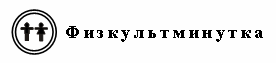 – Сейчас мы проведем физкультминутку. Я буду называть группы слов. если они являются словосочетаниями, вы хлопаете в ладошки, если нет – топаете ножками. Только будьте очень внимательны.Учитель называет группы слов: ветер дует, весело бежит, заблудился в лесу, пришел к другу, летит птичка, собака лает, дремал на диване, весёлая песня, дети учатся, трудный день.3. Коллективная работа над упражнением 102.VI. Закрепление.Выполнить упражнение 103.VII. Итог урока. Какое предлоение называется простым?  Какое предложение называется сложным?– Что такое словосочетание?– Какие члены предложения не являются словосочетанием? VIII. Домашнее задание. Упражнение 104, правила на с.48-49.